Информация о конкурсе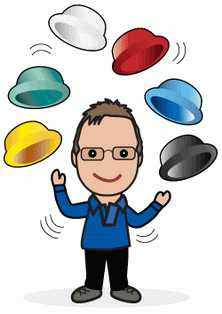 В русле поисков современных подходов к обучению заслуживает особое  внимание построение урока, выдержанное в технологии развития критического мышления. Критическое мышление - это способность понимать и рефлектировать по поводу того, что человек знает и о чём думает. Технология фокусирует внимание учащихся на проблемах и нахождении способов их решения. Центром внимания является ученик, а не изучаемая тема и набор знаний по ней. Прием «Шесть шляп мышления» был впервые предложен английским психологом и писателем Эдвардом де Боно. Прием помогает развивать параллельное мышление, увидеть ситуацию с различных точек зрения, представить многогранность проблемы и выявить наиболее оптимальный путь ее решения. «Шесть шляп» — это прием групповой познавательной активности, который помогает рационально организовать изучение проблемы (текста, новой информации) и выявить разные стороны восприятия и оценки. Идея виртуального конкурса «ШЕСТЬ ШЛЯП» заключается в том, чтобы создать базу применения данного приема в различных предметных областях для дальнейшего использования в педагогической деятельности. Предлагаем конкурсантам поделиться лучшими методическими наработками  для современного педагога. Положение о виртуальном конкурсе«Шесть шляп»1. Общие положения1.1. Настоящее Положение регламентирует порядок проведения виртуального конкурса «ШЕСТЬ ШЛЯП» (далее – Конкурс).1.2. Конкурс проводится для педагогических работников общеобразовательных учреждений, учреждений дошкольного и дополнительного образования, подведомственных департаменту образования администрации города Перми.2. Цель и задачи конкурса2.1. Цель: повышение уровня профессионального мастерства педагогов, разработка «копилки» практических находок для учителей и воспитателей, обобщение и распространение лучшего опыта через использование приема ТРКМ  «ШЕСТЬ ШЛЯП»2.2. Задачи: выявление талантливых педагогов, реализующих в своей педагогической деятельности инновационные формы и методы; стимулирование творческой активности педагогов;обмен идеями, методическими разработками.3. Организация и проведение конкурса3.1. Организацию и проведение Конкурса осуществляет муниципальное бюджетное общеобразовательное учреждение «Школа № 154 для обучающихся с ограниченными возможностями здоровья» г. Перми (далее – МБОУ «Школа  №154 для обучающихся с ОВЗ» г. Перми ) при поддержке департамента образования администрации города Перми и муниципального автономного учреждения системы образования «Дом учителя» г. Перми.3.2. Конкурс проводится на сайте «Личный кабинет педагога» http://skola59.ru  на платформе «Конкурсы (Соревновательные системы)».3.3. Конкурс проводится по следующим номинациям: прием «Шесть шляп» в начальной школе;прием «Шесть шляп» в старшей  школе;прием «Шесть шляп» в дополнительном образовании.3.4. Один участник может принимать участие и загружать конкурсный материал только в ОДНУ из номинаций, в какую – определяет сам участник. 3.5. Для подведения итогов создается конкурсная комиссия, состоящая из организаторов конкурса.3.6. Конкурсная комиссия оставляет за собой право изменять количество победителей в каждой номинации. 3.7. Конкурс проводится с 14  по  27   ноября  2022/23 гг.3.7.1. Прием заявок и конкурсных материалов с 14 по 23 ноября  2022/23 гг. до 17 ч.3.7.2. Работа жюри конкурса с 24  по 27 ноября  2022/23 гг.3.7.3. Подведение итогов конкурса и размещение результатов 28 ноября  2022/23 гг.4. Требования к оформлению конкурсных материалов4.1. На конкурс принимаются материалы, соответствующие его теме и цели, демонстрирующие собственную творческую «находку» участников, интересную подачу любой темы предметной области (учебного предмета) в контексте приема «Шесть шляп». Разработка должна соответствовать возрастным особенностям или особенностям развития детей с нарушениями развития.4.2. Для участия необходимо предоставить конкурсные материалы в любую из номинаций.4.3. Особенности предоставления конкурсных материалов. При подаче заявки в поле «Описание» обязательны пояснения, текст должен содержать не более 20 предложений:1) участник кратко описывает прием « Шесть шляп» в любой предметной области для организации учебного пространства;2) участник поясняет возраст учащегося, учебный предмет или внеурочную деятельность для применения данного приема.В поле ввода «Изображение» обязательна загрузка фотографии или коллажа в формате jpg, png, gif; размер – не более 2 мб, разрешение изображения: 200-300 dpi, отражающие реализацию приема на практике. 4.4. Все материалы участников будут доступны для просмотра после одобрения их модератором сайта в течение 2-х дней после подачи заявки.5. Критерии оценки конкурсных материалов.5.1. Критерии оценивания:5.2.1. Конкурсный материал обоснован, сформулирован ясно, конкретно – 1-3 балла;5.2.2. Авторство, уникальность, новизна – 1-3 балла;5.2.3. Практическая значимость, эффективность, методическая ценность – 1-4 балла.6. Определение победителей, награждение6.1. Оценка материалов и выбор победителей осуществляется конкурсной комиссией.6.2. По результатам конкурса будут определены 3 победителя (1, 2, 3 место) в каждой номинации.6.3. Конкурсная комиссия своим решением может увеличить количество победителей.6.4. Все участники конкурса, приславшие материалы на конкурс, получают электронные сертификаты участников АВТОМАТИЧЕСКИ в личном кабинете на сайте.6.6. Победители получают дипломы в электронном виде на электронную почту, указанную при регистрации на сайте В ТЕЧЕНИИ 2-Х НЕДЕЛЬ (после определения победителей, отправки информационных писем и оглашения результатов конкурса).6.7. Организаторы конкурса с согласия участников могут использовать лучшие конкурсные материалы в образовательном пространстве города.7. Контактная информация7.1 Контактные лица:Организатор -  Щербакова Людмила Геннадьевна ( учитель, МБОУ «Школа  №154 для обучающихся с ОВЗ» г. Перми), электронная почта  ludmila.mila-2010@yandex.ru, телефон  8 902 63 88 191.